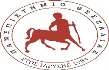 ΠΑΝΕΠΙΣΤΗΜΙΟ ΘΕΣΣΑΛΙΑΣΠρόγραμμα σπουδών τμήματος Ιατρικών Εργαστηρίων(Πρώην ΤΕΙ ΘΕΣΣΑΛΙΑΣ)Α Ν Α Κ Ο Ι Ν Ω Σ ΗΠΡΟΣ ΤΟΥΣ ΦΟΙΤΗΤΕΣ ΤΟΥ ΠΡΟΓΡΑΜΜΑΤΟΣ ΣΠΟΥΔΩΝ ΤΜΗΜΑΤΟΣ ΙΑΤΡΙΚΩΝ ΕΡΓΑΣΤΗΡΙΩΝ (π. Τ.Ε.Ι. ΘΕΣΣΑΛΙΑΣ)ΚΑΤΑΘΕΣΗ ΠΤΥΧΙΑΚΩΝ ΕΡΓΑΣΙΩΝΟι φοιτητές του Προγράμματος Σπουδών Τμήματος Ιατρικών Εργαστηρίων  (π. Τ.Ε.Ι. Θεσσαλίας) που επιθυμούν την εξέταση της πτυχιακής τους εργασίας στο χειμερινό εξάμηνο του ακαδημαϊκού έτους 2020-2021, πρέπει να αποστείλουν στη Γραμματεία του Προγράμματος Σπουδών Ιατρικών Εργαστηρίων  στο mail:  ps-medlab@uth.gr από 19/10/2020 έως 23/10/2020 τα κατωτέρω:Αίτηση εξέτασηςΤο πλήρες κείμενο της πτυχιακής εργασίας σε αρχείο pdf.Εισηγητική έκθεση ολοκλήρωσης της πτυχιακής εργασίας υπογεγραμμένη ηλεκτρονικά από τον επιβλέποντα καθηγητή.  Προσοχή!α) Στο παράρτημα που ακολουθεί θα βρείτε τα ανωτέρω έγγραφα β) Τα ανωτέρω έντυπα θα πρέπει να φέρουν υπογραφή του φοιτητή και του επιβλέποντα και σκαναρισμένα ή ως εικόνα να σταλούν στη γραμματείαγ) Ο τίτλος και η περίληψη της πτυχιακής εργασίας πρέπει να είναι και στην Αγγλική γλώσσα.Απαιτείται η κατάθεση της πτυχιακής σε έντυπο και τα 2 cd για τη γραμματεία και θα ειδοποιηθείτε για τον χρόνο και τον τρόπο παράδοσης με νέα ανακοίνωση. Ένα (1) αντίτυπο της πτυχιακής εργασίας σε έντυπη μορφή και δύο (2) αντίτυπα σε ηλεκτρονική μορφή. Το CD θα περιλαμβάνει το πλήρες κείμενο της πτυχιακής εργασίας σε αρχείο pdf. Πάνω στο CD θα αναγράφεται το ονοματεπώνυμο του φοιτητή, ο ελληνικός και ο αγγλικός τίτλος της πτυχιακής εργασίας.Το σχετικό πρόγραμμα παρουσιάσεων και οι ημερομηνίες θα σας γνωστοποιηθεί με νέα ανακοίνωση.ΣΧΟΛΗ ΕΠΑΓΓΕΛΜΑΤΩΝ ΥΓΕΙΑΣ ΚΑΙ ΠΡΟΝΟΙΑΣ ΤΜΗΜΑ ΙΑΤΡΙΚΩΝ ΕΡΓΑΣΤΗΡΙΩΝ E.109-5: ΕΙΣΗΓΗΤΙΚΗ ΕΚΘΕΣΗ ΟΛOΚΛΗΡΩΣΗΣ ΠΤΥΧΙΑΚΗΣ/ΔΙΠΛΩΜΑΤΙΚΗΣ ΕΡΓΑΣΙΑΣ ΚΑΙ ΥΠΟΒΟΛΗΣ ΠΡΟΣ ΕΞΕΤΑΣΗΤο έντυπο συμπληρώνεται από το φοιτητή και υποβάλλεται στο επιβλέποντα καθηγητή, ο οποίος με την υπογραφή του εγκρίνει αν ο φοιτητής κατά την εκπόνηση της πτυχιακής/διπλωματικής του εργασίας ακολούθησε το σύνολο των κανόνων εκπόνησης πτυχιακών/ διπλωματικών εργασιών. Η δήλωση υπογεγραμμένη και από τον επιβλέποντα κατατίθεται στη γραμματεία του ΤμήματοςΙατρικών Εργαστηρίων  του ΤΕΙ Θεσσαλίας.ΦοιτητήςΠτυχιακή/ Διπλωματική εργασίαΣύντομη περίληψη (μέχρι 300 λέξεις)Σύντομη περίληψη στην Αγγλική (μέχρι 300 λέξεις)Θα χρησιμοποιηθεί στο Παράρτημα Διπλώματος (Diploma Supplement).Συλλογή και επεξεργασία δεδομένωνΥπογραφές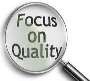 ΚΩΔΙΚΟΣ:Ε.107-1ΕΝΤΥΠΑ ΣΥΣΤΗΜΑΤΟΣ ΠΟΙΟΤΗΤΑΣΥΠΟΣΥΣΤΗΜΑ:ΕΚΠΑΙΔΕΥΤΙΚΟ ΕΡΓΟΕΚΠΑΙΔΕΥΤΙΚΟ ΕΡΓΟΕΝΤΥΠΟ:ΕΙΣΗΓΗΤΙΚΗ ΕΚΘΕΣΗ ΟΛΟΚΛΗΡΩΣΗΣ ΠΤΥΧΙΑΚΗΣ ΕΡΓΑΣΙΑΣ ΚΑΙ ΥΠΟΒΟΛΗΣ ΤΗΣ ΠΡΟΣ ΕΞΕΤΑΣΗΕΙΣΗΓΗΤΙΚΗ ΕΚΘΕΣΗ ΟΛΟΚΛΗΡΩΣΗΣ ΠΤΥΧΙΑΚΗΣ ΕΡΓΑΣΙΑΣ ΚΑΙ ΥΠΟΒΟΛΗΣ ΤΗΣ ΠΡΟΣ ΕΞΕΤΑΣΗΕΚΔΟΤΗΣ:ΜΟΔΙΠΜΟΔΙΠΟΝΟΜΑΤΕΠΩΝΥΜΟ:ΕΠΙΒΛΕΠΩΝ/ΕΠΙΒΛΕΠΟΥΣΑ:ΚΑΤΗΓΟΡΙΑ:ΘΕΜΑΤΙΚΗ ΠΕΡΙΟΧΗ:ΤΙΤΛΟΣ:ΚΩΔΙΚΟΣ:Ε.107-1ΕΝΤΥΠΑ ΣΥΣΤΗΜΑΤΟΣ ΠΟΙΟΤΗΤΑΣΥΠΟΣΥΣΤΗΜΑ:ΕΚΠΑΙΔΕΥΤΙΚΟ ΕΡΓΟΕΚΠΑΙΔΕΥΤΙΚΟ ΕΡΓΟΕΝΤΥΠΟ:ΑΙΤΗΣΗΑΙΤΗΣΗΕΚΔΟΤΗΣ:ΜΟΔΙΠΜΟΔΙΠ